				Let’s Get You Married!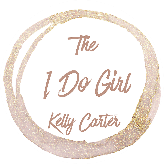 9~12 Months BeforeStart a folder/binder & Pinterest BoardDecide on budgetPick and ASK your wedding partyStart your guest list (don’t forget to ask the parents too)Hire a wedding planner/coordinatorReserve your date & venueBook Your Officiant/MinisterHire your Photographer/Videographer/DJ/Forist/Caterer	**Remember!! Your date is not secure until you pay deposits!8 Months BeforeMeet with your caterer. Sample hors d’oeuvres and dinner menu items. Take someone with you to experience the food!Purchase your dressReserve a block of rooms for out-of-town guestsStart your wedding registry6~7 Months BeforeOrder InvitationsBook your HoneymoonDecide on Bridesmaids & Groomsmen attire & get the dresses orderedIf applicable, send your save the datesArrange transportation4~5 Months BeforeMeet with BakerHair & Make Up trialsStart choosing ceremony, first dance etc music2~3 Months BeforeFinalize Menu & FlowersPurchase RingsCheck in with vendors and/or meet with planner for updatesStart your shot list for photographerFinalize playlist with DJSend invitations 8 weeks prior to your date (record RSVPs as they come in! A wedding website helps a lot here!)1 Monthe BeforeMarriage LicenseLast dress fitting & wait impatiently to pick it up!Purchase gifts for bridal party/familySend finalized guest count to catererGo over shot list with photographerBreak in your shoesPack for wedding day & honeymoon…Get Ready For The Best Day EVERRRRR!